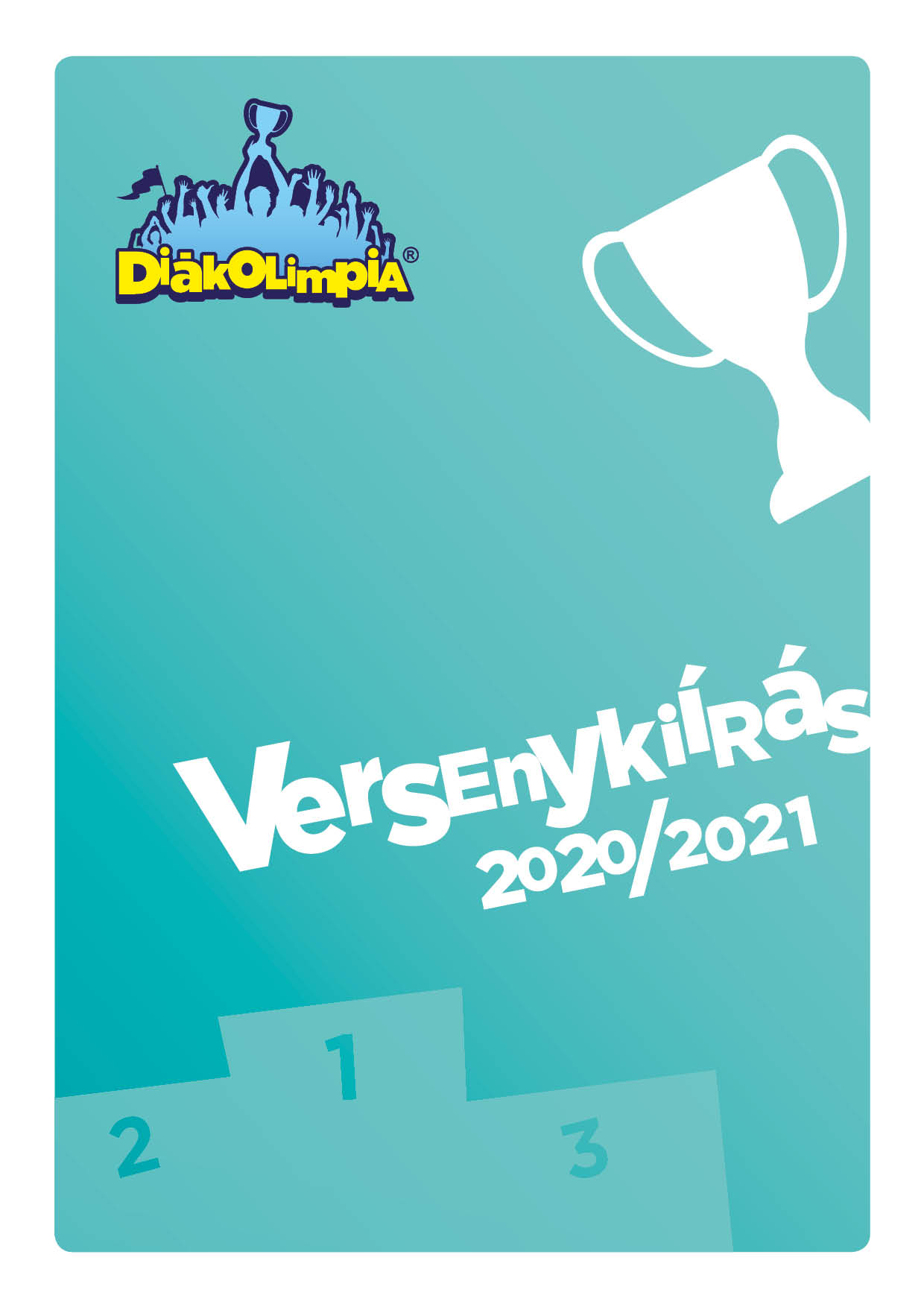 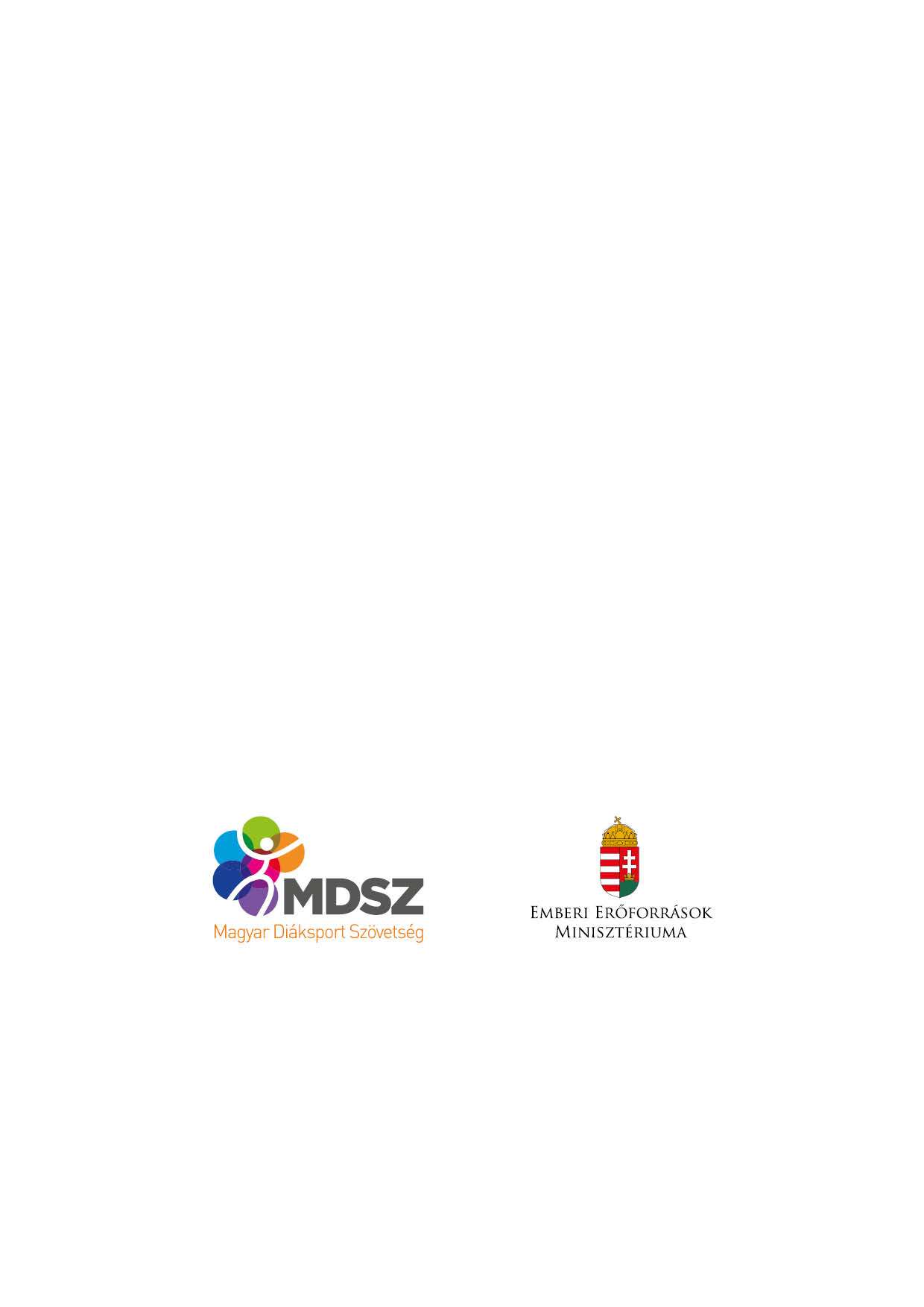 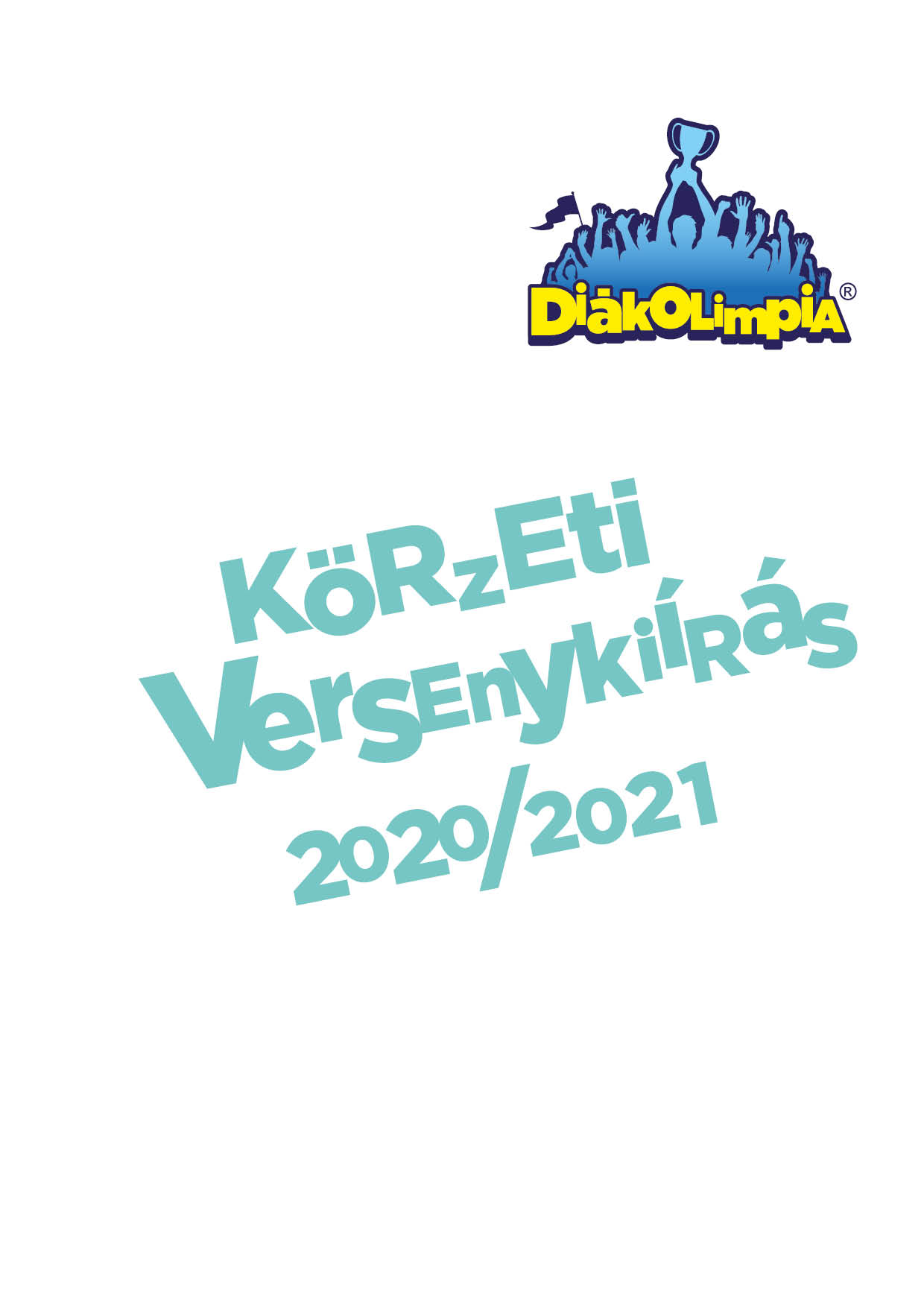 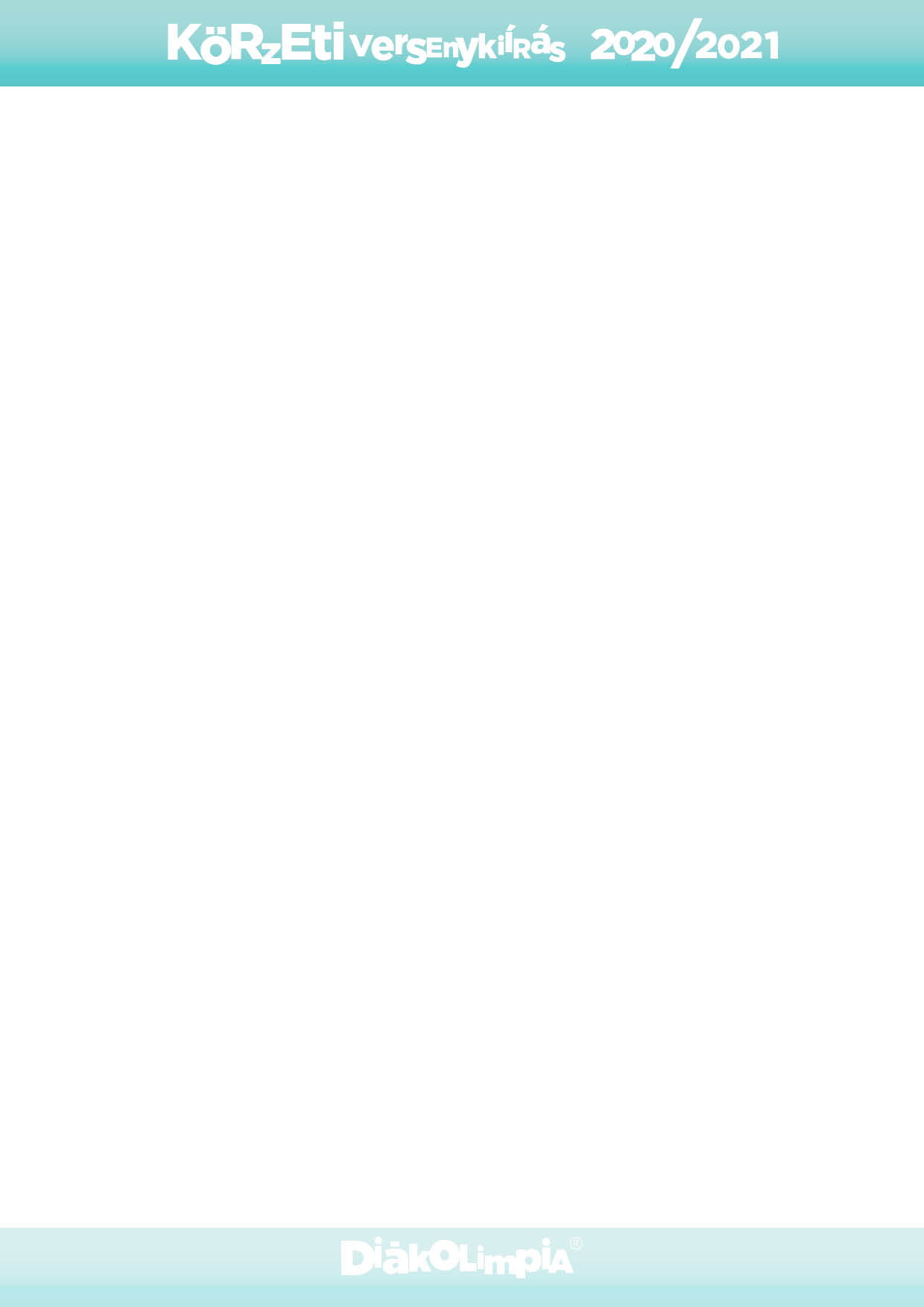 2020/2021. TANÉVI MOHÁCS KÖRZETI DIÁKSPORT VERSENYNAPTÁRTERVEZET                                                                               2021.A versenynaptár tervezett időpontokat és helyszíneket jelöl.A zárójelben lévő dátum az adott sportág alapfokú döntőjének lebonyolítási határidejét jelöli.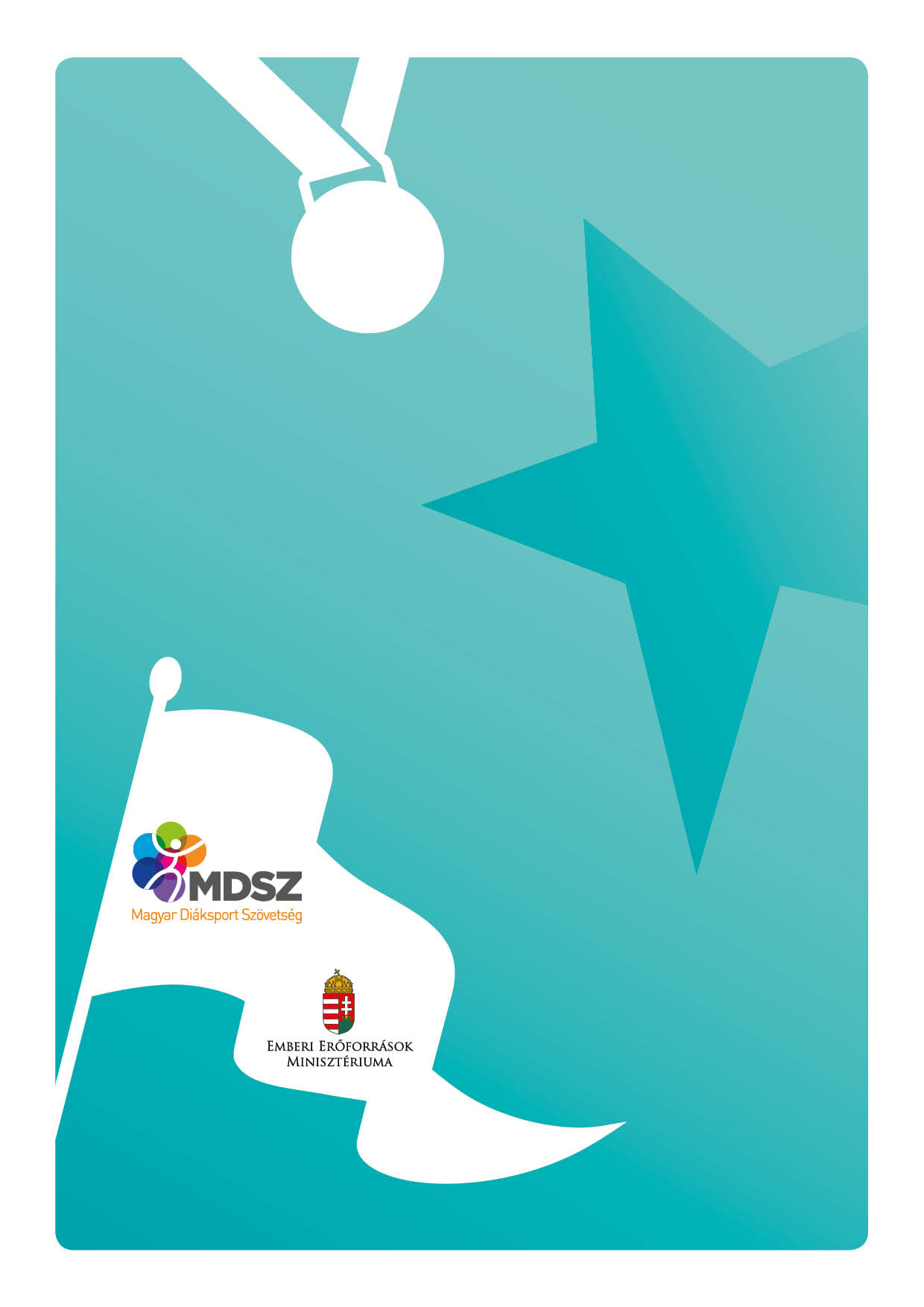 SZEPTEMBERSZEPTEMBERKÖRZETI1.KeddTanév kezdete2.Szerda3.Csütörtök4.Péntek5.Szombat6.Vasárnap7.Hétfő8.Kedd9.Szerda10.Csütörtök11.Péntek12.Szombat13.Vasárnap14.Hétfő15.Kedd16.Szerda17.Csütörtök18.Péntek19.Szombat20.Vasárnap21.Hétfő22.Kedd23.Szerda24.Csütörtök25.PéntekEURÓPAI DIÁKSPORT NAP26.Szombat27.Vasárnap28.Hétfő29.Kedd30.SzerdaOKTÓBEROKTÓBER1.CsütörtökAtlétika mezei futóbajnokságI., II., III., IV. kcs. (09.28.)Mohács, Brodarics mögötti park  13,30 ó2.Péntek3.Szombat4.Vasárnap5.Hétfő6.Kedd7.Szerda8.Csütörtök9.Péntek10.Szombat11.Vasárnap12.HétfőFutsal IV. Kcs. (10.09.) Mohács, Városi Sportcsarnok  13 ó13.Kedd14.Szerda15.Csütörtök16.Péntek17.Szombat18.Vasárnap19.Hétfő20.Kedd21.Szerda22.Csütörtök23.PéntekÜNNEP24.Szombat25.Vasárnap26.HétfőŐSZI SZÜNET27.KeddŐSZI SZÜNET28.SzerdaŐSZI SZÜNET29.CsütörtökŐSZI SZÜNET30.PéntekŐSZI SZÜNET31.SzombatŐSZI SZÜNETNOVEMBERNOVEMBER1.VasárnapÜNNEP2.Hétfő3.KeddAsztalitenisz I-II.; III-IV.kcs. (10.30.) Mohács, Marek tornaterem   14 ó4.Szerda5.Csütörtök6.Péntek7.Szombat8.Vasárnap9.Hétfő10.Kedd11.Szerda12.Csütörtök13.Péntek14.Szombat15.Vasárnap16.Hétfő17.Kedd18.Szerda19.Csütörtök20.Péntek21.Szombat22.Vasárnap23.Hétfő24.Kedd25.Szerda26.Csütörtök27.Péntek28.Szombat29.Vasárnap30.HétfőDECEMBERDECEMBER1.KeddÚszás I., II. és III., IV. kcs. „B” kategória (11.27.) Mohács, Uszoda  14 ó2.Szerda3.Csütörtök4.Péntek5.Szombat6.Vasárnap7.Hétfő8.KeddJátékos sportverseny I-II. kcs. (12.04.) Mohács, IC   13 ó9.Szerda10.Csütörtök11.Péntek12.SzombatMUNKANAP13.Vasárnap14.Hétfő15.Kedd16.Szerda17.Csütörtök18.Péntek19.Szombat20.Vasárnap21.HétfőTÉLI SZÜNET22.KeddTÉLI SZÜNET23.SzerdaTÉLI SZÜNET24.CsütörtökÜNNEP25.PéntekÜNNEP26.SzombatÜNNEP27.VasárnapTÉLI SZÜNET28.HétfőTÉLI SZÜNET29.KeddTÉLI SZÜNET30.SzerdaTÉLI SZÜNET31.CsütörtökTÉLI SZÜNETJANUÁRJANUÁR1.Péntek2.SzombatÜNNEP3.VasárnapTÉLI SZÜNET4.Hétfő5.Kedd6.Szerda7.Csütörtök8.Péntek9.Szombat10.Vasárnap11.Hétfő12.Kedd13.Szerda14.Csütörtök15.Péntek16.Szombat17.Vasárnap18.HétfőSakk egyéni I., II., III., IV. kcs. fiú, lány Mohács, Brodarics   14 ó19.KeddSakk csapat I-II. kcs. fiú, lányMohács, Brodarics   14 ó20.SzerdaSakk csapat III-IV. kcs. fiú, lányMohács, Brodarics   14 ó21.Csütörtök22.Péntek23.Szombat24.Vasárnap25.Hétfő26.Kedd27.Szerda28.Csütörtök29.Péntek30.Szombat31.VasárnapFEBRUÁRFEBRUÁR1.Hétfő2.Kedd3.SzerdaRöplabda III. kcs. leány (01.29) Mohács, Brodarics   13 ó4.CsütörtökRöplabda III., IV. kcs. fiú (01.29.) Mohács, Brodarics   13 ó5.Péntek6.Szombat7.Vasárnap8.Hétfő9.KeddRöplabda IV. kcs. leány (02.05.) Mohács, Brodarics   9 ó10.SzerdaRöplabda IV. kcs. fiúy (02.05.) Mohács, Brodarics   9 ó11.Csütörtök12.Péntek13.Szombat14.Vasárnap15.Hétfő16.Kedd17.Szerda18.Csütörtök19.Péntek20.Szombat21.Vasárnap22.Hétfő23.Kedd24.Szerda25.Csütörtök26.Péntek27.Szombat28.VasárnapMÁRCIUSMÁRCIUS1.Hétfő2.Kedd3.Szerda4.Csütörtök5.Péntek6.Szombat7.Vasárnap8.Hétfő9.Kedd10.Szerda11.Csütörtök12.Péntek13.Szombat14.Vasárnap15.HétfőÜNNEP16.Kedd17.Szerda18.Csütörtök19.Péntek20.Szombat21.Vasárnap22.HétfőLabdarúgás IV. kcs.23.KeddLabdarúgás III. kcs.24.SzerdaLabdarúgás II. kcs.25.CsütörtökLabdarúgás I. kcs.26.Péntek27.Szombat28.Vasárnap29.Hétfő30.Kedd31.SzerdaÁPRILISÁPRILIS1.CsütörtökTAVASZI SZÜNET  2.PéntekTAVASZI SZÜNET  3.Szombat4.VasárnapÜNNEP5.HétfőÜNNEP6.KeddTAVASZI SZÜNET  7.Szerda8.Csütörtök9.Péntek10.Szombat11.Vasárnap12.Hétfő13.Kedd14.Szerda15.Csütörtök16.Péntek17.Szombat18.Vasárnap19.HétfőAtlétika II-III-IV. kcs. csapatverseny leányok (04.20.) Mohács, MTE pálya 13 ó20.KeddAtlétika II-III-IV. kcs. csapatverseny fiúk (04.20.) Mohács, MTE pálya    13 ó21.Szerda22.CsütörtökAtlétika III., IV. kcs. egyéni verseny(04.20.) Mohács, MTE pálya   13 ó23.Péntek24.Szombat25.Vasárnap26.Hétfő27.Kedd28.Szerda29.Csütörtök30.PéntekMÁJUSMÁJUS1.SzombatÜNNEP2.Vasárnap3.HétfőÉRETTSÉGI4.KeddÉRETTSÉGI5.SzerdaÉRETTSÉGI6.Csütörtök7.Péntek8.Szombat9.Vasárnap10.Hétfő11.Keddnyelvi mérés12.Szerda13.Csütörtök14.Péntek15.Szombat16.Vasárnap17.Hétfő18.Kedd19.Szerdanyelvi mérés20.Csütörtök21.Péntek22.Szombat23.VasárnapÜNNEP24.HétfőÜNNEP25.Kedd26.SzerdaKOMPETENCIA MÉRÉS27.Csütörtök28.Péntek29.Szombat30.Vasárnap31.HétfőJÚNIUSJÚNIUS1.Kedd2.Szerda3.Csütörtök4.Péntek5.Szombat6.Vasárnap7.Hétfő8.Kedd9.Szerda10.Csütörtök11.Péntek12.Szombat13.Vasárnap14.Hétfő15.KeddUtolsó tanítási nap16.Szerda17.Csütörtök18.Péntek19.Szombat20.Vasárnap21.Hétfő22.Kedd23.Szerda24.Csütörtök25.Péntek